附件一：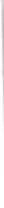 第三届“一带一路”工程机械国际合作论坛日程（ 以上暂定日程以最终确定为准）附件二：第三届“一带一路”工程机械国际合作论坛参 会 回 执注：因会议现场座位有限，请最晚于11月5日前将回执发邮件确认：tianwei@cncma.org; 如有变更请与我会联系人文字确定。附件三：乘车路线地图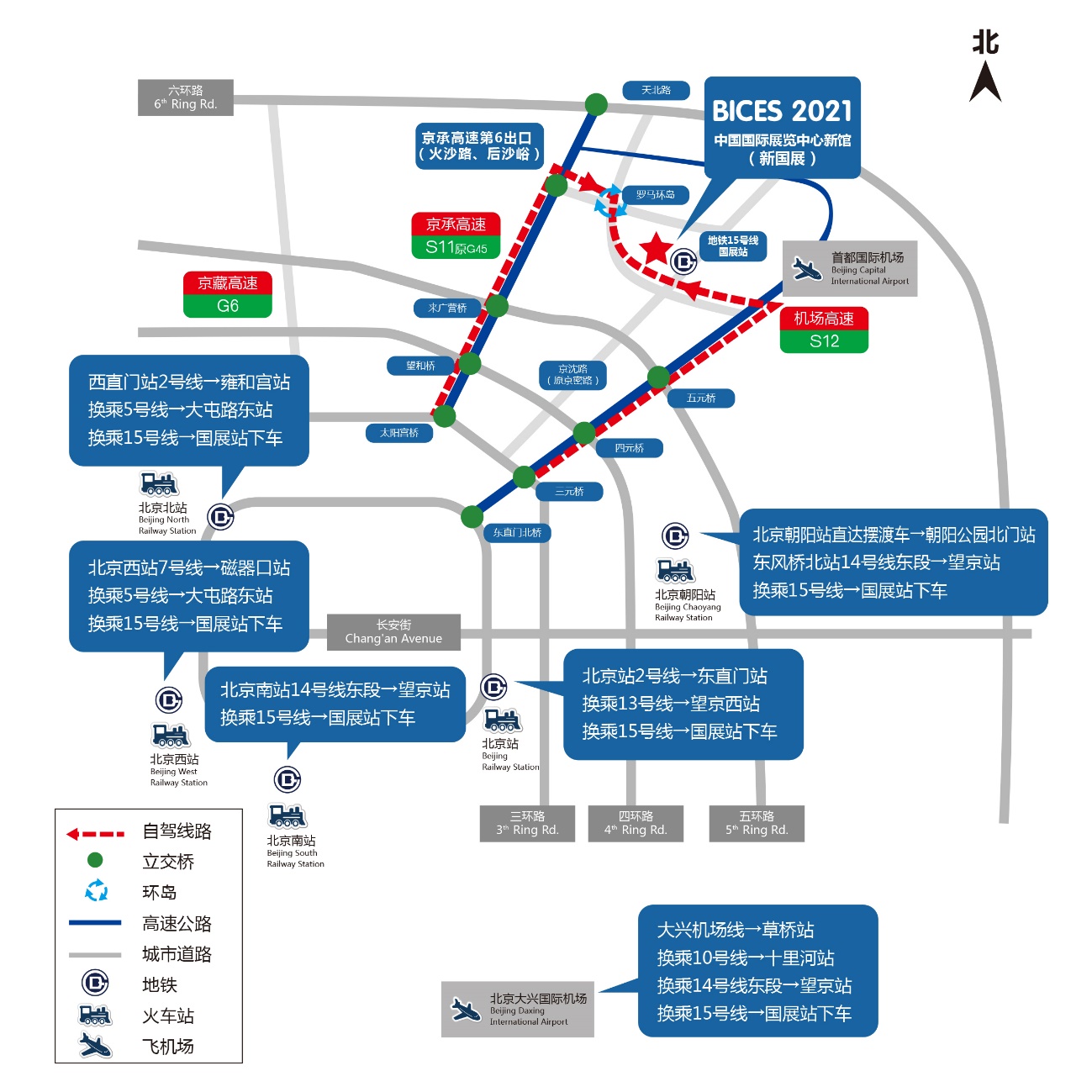 9 : 00  -- 9 : 29嘉宾签到9 : 30 -- 9 : 34会议开始 ，主持人介绍议程与参会嘉宾9 : 35 -- 9 :39(5m)中国工程机械工业协会领导致辞9 : 40 -- 9 : 44（5m）北京中非友好经贸发展基金会领导致辞9 : 45 -- 10 : 29(45m)“一带一路”沿线国家重要嘉宾先后发言，介绍其国内基础设施建设项目及设备需求情况10:30 -- 11:14(45m)中国工程机械行业企业代表先后分享在“ 一带一路”沿线国家工程机械市场的拓展实践11: 15 -- 11 :30（15m）互动单位名称单位名称联系人信息      联系人信息      姓名：手机：邮箱：姓名：手机：邮箱：姓名：手机：邮箱：参会人员信息参会人员信息参会人员信息参会人员信息参会人员信息姓 名职 务职 务手 机邮 箱